§542.  RecordsA record on a form approved by the commissioner must be kept at a convenient location adjacent to such room or storage building from the day of sealing to the day of opening of such room or storage building, and is subject to review by the commissioner or the commissioner's authorized agents at any time for a period of at least one year. It must include the owner or operator's name and address, room number, date of sealing, date of opening, capacity in bushels, lot identification, number of bushels within each lot, daily air components determination recordings showing date of test, time of test, percentage of carbon dioxide, percentage of carbon dioxide and oxygen, percentage of oxygen, temperature and comments.  [RR 2021, c. 1, Pt. B, §90 (COR).]Each owner or operator shall submit to the department, within 20 days after date of sealing, a report in writing for each room showing room number, date of sealing and number of bushels contained therein.SECTION HISTORYRR 2021, c. 1, Pt. B, §90 (COR). The State of Maine claims a copyright in its codified statutes. If you intend to republish this material, we require that you include the following disclaimer in your publication:All copyrights and other rights to statutory text are reserved by the State of Maine. The text included in this publication reflects changes made through the First Regular and First Special Session of the 131st Maine Legislature and is current through November 1, 2023
                    . The text is subject to change without notice. It is a version that has not been officially certified by the Secretary of State. Refer to the Maine Revised Statutes Annotated and supplements for certified text.
                The Office of the Revisor of Statutes also requests that you send us one copy of any statutory publication you may produce. Our goal is not to restrict publishing activity, but to keep track of who is publishing what, to identify any needless duplication and to preserve the State's copyright rights.PLEASE NOTE: The Revisor's Office cannot perform research for or provide legal advice or interpretation of Maine law to the public. If you need legal assistance, please contact a qualified attorney.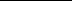 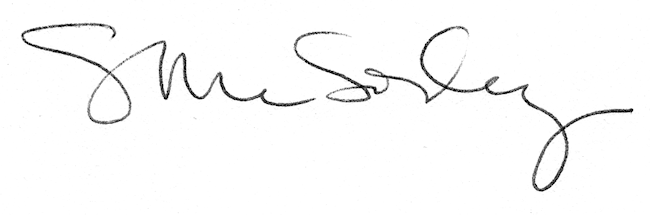 